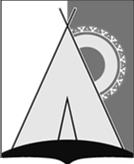 СОВЕТ ДЕПУТАТОВСЕЛЬСКОГО ПОСЕЛЕНИЯ РУССКИНСКАЯСургутского муниципального районаХанты - Мансийского автономного округа - ЮгрыРЕШЕНИЕ« 31 » августа  2021 года					                                              	 № 108д. РусскинскаяО внесении изменений в решениеСовета депутатов сельского поселения Русскинская от 22.12.2020 г. № 83"О бюджете сельского поселенияРусскинская на 2021 годи на плановый период 2022 и 2023 годов"В соответствии с Бюджетным кодексом Российской Федерации, Совет депутатов сельского поселения Русскинская решил:1. Внести в решение Совета депутатов сельского поселения Русскинская от 22.12.2020 г. №83 "О бюджете сельского поселения Русскинская на 2021 годи на плановый период 2022 и 2023 годов" следующие изменения:1.1. Пункт1 изложить в новой редакции:«1. Утвердить основные характеристики бюджета поселения на 2021 год:- общий объём доходов в сумме 44 млн. 395,3 тыс.рублей;          - общий объём расходов в сумме 58 млн.740,9 тыс.рублей;          - дефицит бюджета поселения 14 млн.345,6 тыс.рублей;- верхний предел муниципального внутреннего долга на 01 января 2022 года в сумме 0 рублей, в том числе верхний предел долга по муниципальным гарантиям 0 рублей;- предельный объём муниципального внутреннего долга в сумме 0 рублей, в том числе предельный объём обязательств по муниципальным гарантиям 0 рублей.»1.2. Пункт 2 изложить в новой редакции:«2. Утвердить основные характеристики бюджета поселения на плановый период 2022 и 2023 годов:- общий объём доходов на 2022 год в сумме 24 млн.340,3 тыс.рублей и на 2023 год в сумме 39 млн. 374,3 тыс.рублей;- общий объём расходов на 2022 год в сумме 24 млн. 340,3 тыс.рублей,в том числе условно утвержденные расходы в сумме 1206,0 тыс.рублей и на 2023 год в сумме 39 млн. 374,3 тыс.рублей,в том числе условно утвержденные расходы в сумме 1 968,7 тыс.рублей.- прогнозируемый  дефицит (профицит) бюджета сельского поселения Русскинская в сумме 0,0 тыс.рублей;- верхний предел муниципального внутреннего долга на 01 января 2023 года в сумме 0 рублей, в том числе верхний предел долга по муниципальным гарантиям 0 рублей;- предельный объём муниципального внутреннего  долга на 2022 год в сумме 0 рублей, в том числе предельный объём обязательств по муниципальным гарантиям 0 рублей;- верхний предел муниципального внутреннего  долга на 01 января 2024 год в сумме 0 рублей, в том числе верхний предел долга по муниципальным гарантиям 0 рублей;- предельный объём муниципального внутреннего долга на 2023 год в сумме 0 рублей, в том числе предельный объём обязательств по муниципальным гарантиям 0 рублей.»1.3. Пункт 16 изложить в новой редакции:« 16. Утвердить объём бюджетных ассигнований муниципального дорожного фонда бюджета сельского поселения Русскинская на 2021 год в сумме 787,2 тыс.рублей,  на 2022 год 1567,2 тыс. рублей, 2023 год 1185,7 тыс.рублей.»	1.4  Приложения  3,4,5,6,7,13,14,15  изложить в новой редакции согласно приложениям 1,2,3,4,5,6,7,8 к настоящему решению. 2.Настоящее решение опубликовать (обнародовать) в средствах массовой информации.3. Контроль за выполнением данного решения оставляю за собой.Глава сельского поселения Русскинская    				А.Н. Соболев